Interim Report 2018-2019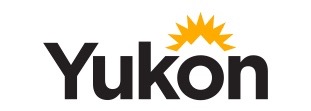 <insert date><insert school><insert address> • <insert phone>Principal: <insert>        Vice-Principal: <insert>Interim Report 2018-2019<insert date><insert school><insert address> • <insert phone>Principal: <insert>        Vice-Principal: <insert>Interim Report 2018-2019<insert date><insert school><insert address> • <insert phone>Principal: <insert>        Vice-Principal: <insert>Interim Report 2018-2019<insert date><insert school><insert address> • <insert phone>Principal: <insert>        Vice-Principal: <insert>Interim Report 2018-2019<insert date><insert school><insert address> • <insert phone>Principal: <insert>        Vice-Principal: <insert>Interim Report 2018-2019<insert date><insert school><insert address> • <insert phone>Principal: <insert>        Vice-Principal: <insert>Interim Report 2018-2019<insert date><insert school><insert address> • <insert phone>Principal: <insert>        Vice-Principal: <insert>Interim Report 2018-2019<insert date><insert school><insert address> • <insert phone>Principal: <insert>        Vice-Principal: <insert>Interim Report 2018-2019<insert date><insert school><insert address> • <insert phone>Principal: <insert>        Vice-Principal: <insert>Interim Report 2018-2019<insert date><insert school><insert address> • <insert phone>Principal: <insert>        Vice-Principal: <insert>Interim Report 2018-2019<insert date><insert school><insert address> • <insert phone>Principal: <insert>        Vice-Principal: <insert>Interim Report 2018-2019<insert date><insert school><insert address> • <insert phone>Principal: <insert>        Vice-Principal: <insert>Interim Report 2018-2019<insert date><insert school><insert address> • <insert phone>Principal: <insert>        Vice-Principal: <insert>Interim Report 2018-2019<insert date><insert school><insert address> • <insert phone>Principal: <insert>        Vice-Principal: <insert>Interim Report 2018-2019<insert date><insert school><insert address> • <insert phone>Principal: <insert>        Vice-Principal: <insert>Interim Report 2018-2019<insert date><insert school><insert address> • <insert phone>Principal: <insert>        Vice-Principal: <insert>Interim Report 2018-2019<insert date><insert school><insert address> • <insert phone>Principal: <insert>        Vice-Principal: <insert>Interim Report 2018-2019<insert date><insert school><insert address> • <insert phone>Principal: <insert>        Vice-Principal: <insert>Interim Report 2018-2019<insert date><insert school><insert address> • <insert phone>Principal: <insert>        Vice-Principal: <insert>Interim Report 2018-2019<insert date><insert school><insert address> • <insert phone>Principal: <insert>        Vice-Principal: <insert>Interim Report 2018-2019<insert date><insert school><insert address> • <insert phone>Principal: <insert>        Vice-Principal: <insert>Interim Report 2018-2019<insert date><insert school><insert address> • <insert phone>Principal: <insert>        Vice-Principal: <insert>Interim Report 2018-2019<insert date><insert school><insert address> • <insert phone>Principal: <insert>        Vice-Principal: <insert>Interim Report 2018-2019<insert date><insert school><insert address> • <insert phone>Principal: <insert>        Vice-Principal: <insert>Acknowledging, recognizing, and respecting that we teach and learn within the Traditional Territory of the <insert> First Nation.Acknowledging, recognizing, and respecting that we teach and learn within the Traditional Territory of the <insert> First Nation.Acknowledging, recognizing, and respecting that we teach and learn within the Traditional Territory of the <insert> First Nation.Acknowledging, recognizing, and respecting that we teach and learn within the Traditional Territory of the <insert> First Nation.Acknowledging, recognizing, and respecting that we teach and learn within the Traditional Territory of the <insert> First Nation.Acknowledging, recognizing, and respecting that we teach and learn within the Traditional Territory of the <insert> First Nation.Acknowledging, recognizing, and respecting that we teach and learn within the Traditional Territory of the <insert> First Nation.Acknowledging, recognizing, and respecting that we teach and learn within the Traditional Territory of the <insert> First Nation.Acknowledging, recognizing, and respecting that we teach and learn within the Traditional Territory of the <insert> First Nation.Acknowledging, recognizing, and respecting that we teach and learn within the Traditional Territory of the <insert> First Nation.Acknowledging, recognizing, and respecting that we teach and learn within the Traditional Territory of the <insert> First Nation.Acknowledging, recognizing, and respecting that we teach and learn within the Traditional Territory of the <insert> First Nation.Acknowledging, recognizing, and respecting that we teach and learn within the Traditional Territory of the <insert> First Nation.Acknowledging, recognizing, and respecting that we teach and learn within the Traditional Territory of the <insert> First Nation.Acknowledging, recognizing, and respecting that we teach and learn within the Traditional Territory of the <insert> First Nation.Acknowledging, recognizing, and respecting that we teach and learn within the Traditional Territory of the <insert> First Nation.Acknowledging, recognizing, and respecting that we teach and learn within the Traditional Territory of the <insert> First Nation.Acknowledging, recognizing, and respecting that we teach and learn within the Traditional Territory of the <insert> First Nation.Acknowledging, recognizing, and respecting that we teach and learn within the Traditional Territory of the <insert> First Nation.Acknowledging, recognizing, and respecting that we teach and learn within the Traditional Territory of the <insert> First Nation.Acknowledging, recognizing, and respecting that we teach and learn within the Traditional Territory of the <insert> First Nation.Acknowledging, recognizing, and respecting that we teach and learn within the Traditional Territory of the <insert> First Nation.Acknowledging, recognizing, and respecting that we teach and learn within the Traditional Territory of the <insert> First Nation.Acknowledging, recognizing, and respecting that we teach and learn within the Traditional Territory of the <insert> First Nation.Student Name:Student Name:Student Name:Student Name:Student Name:Student Name:Student Name:Student Name:Student Name:Student Name:Student Name:Student Name:Student Name:Student Name:Student Name:Student Name:Student Name:Student Name:Student Name:Student Name:Student Name:Student Name:Student Name:Student Name:Grade:      Grade:      Grade:      Grade:      Grade:      Grade:      Grade:      Grade:      Teacher: Teacher: Teacher: Teacher: Teacher: Teacher: Teacher: Teacher: Teacher: Teacher: Teacher: Teacher: Teacher: Teacher: Teacher: Teacher: Attendance Data for <insert dates>:                Days Absent: <insert>                   Times Late: <insert>Attendance Data for <insert dates>:                Days Absent: <insert>                   Times Late: <insert>Attendance Data for <insert dates>:                Days Absent: <insert>                   Times Late: <insert>Attendance Data for <insert dates>:                Days Absent: <insert>                   Times Late: <insert>Attendance Data for <insert dates>:                Days Absent: <insert>                   Times Late: <insert>Attendance Data for <insert dates>:                Days Absent: <insert>                   Times Late: <insert>Attendance Data for <insert dates>:                Days Absent: <insert>                   Times Late: <insert>Attendance Data for <insert dates>:                Days Absent: <insert>                   Times Late: <insert>Attendance Data for <insert dates>:                Days Absent: <insert>                   Times Late: <insert>Attendance Data for <insert dates>:                Days Absent: <insert>                   Times Late: <insert>Attendance Data for <insert dates>:                Days Absent: <insert>                   Times Late: <insert>Attendance Data for <insert dates>:                Days Absent: <insert>                   Times Late: <insert>Attendance Data for <insert dates>:                Days Absent: <insert>                   Times Late: <insert>Attendance Data for <insert dates>:                Days Absent: <insert>                   Times Late: <insert>Attendance Data for <insert dates>:                Days Absent: <insert>                   Times Late: <insert>Attendance Data for <insert dates>:                Days Absent: <insert>                   Times Late: <insert>Attendance Data for <insert dates>:                Days Absent: <insert>                   Times Late: <insert>Attendance Data for <insert dates>:                Days Absent: <insert>                   Times Late: <insert>Attendance Data for <insert dates>:                Days Absent: <insert>                   Times Late: <insert>Attendance Data for <insert dates>:                Days Absent: <insert>                   Times Late: <insert>Attendance Data for <insert dates>:                Days Absent: <insert>                   Times Late: <insert>Attendance Data for <insert dates>:                Days Absent: <insert>                   Times Late: <insert>Attendance Data for <insert dates>:                Days Absent: <insert>                   Times Late: <insert>Attendance Data for <insert dates>:                Days Absent: <insert>                   Times Late: <insert>Academic Achievement of Territorial ExpectationsThis interim report is a summary of student achievement, according to grade level expectations, for this time in the school year in relation to the learning standards of the Yukon curriculum. The student’s level of learning has been assessed through a variety of learning opportunities to determine what the student knows, understands, and is able to do.  Teacher comments on academic achievement include:  Student’s strengths, Areas for further development, and Ways to support learning.Academic Achievement of Territorial ExpectationsThis interim report is a summary of student achievement, according to grade level expectations, for this time in the school year in relation to the learning standards of the Yukon curriculum. The student’s level of learning has been assessed through a variety of learning opportunities to determine what the student knows, understands, and is able to do.  Teacher comments on academic achievement include:  Student’s strengths, Areas for further development, and Ways to support learning.Academic Achievement of Territorial ExpectationsThis interim report is a summary of student achievement, according to grade level expectations, for this time in the school year in relation to the learning standards of the Yukon curriculum. The student’s level of learning has been assessed through a variety of learning opportunities to determine what the student knows, understands, and is able to do.  Teacher comments on academic achievement include:  Student’s strengths, Areas for further development, and Ways to support learning.Academic Achievement of Territorial ExpectationsThis interim report is a summary of student achievement, according to grade level expectations, for this time in the school year in relation to the learning standards of the Yukon curriculum. The student’s level of learning has been assessed through a variety of learning opportunities to determine what the student knows, understands, and is able to do.  Teacher comments on academic achievement include:  Student’s strengths, Areas for further development, and Ways to support learning.Academic Achievement of Territorial ExpectationsThis interim report is a summary of student achievement, according to grade level expectations, for this time in the school year in relation to the learning standards of the Yukon curriculum. The student’s level of learning has been assessed through a variety of learning opportunities to determine what the student knows, understands, and is able to do.  Teacher comments on academic achievement include:  Student’s strengths, Areas for further development, and Ways to support learning.Academic Achievement of Territorial ExpectationsThis interim report is a summary of student achievement, according to grade level expectations, for this time in the school year in relation to the learning standards of the Yukon curriculum. The student’s level of learning has been assessed through a variety of learning opportunities to determine what the student knows, understands, and is able to do.  Teacher comments on academic achievement include:  Student’s strengths, Areas for further development, and Ways to support learning.Academic Achievement of Territorial ExpectationsThis interim report is a summary of student achievement, according to grade level expectations, for this time in the school year in relation to the learning standards of the Yukon curriculum. The student’s level of learning has been assessed through a variety of learning opportunities to determine what the student knows, understands, and is able to do.  Teacher comments on academic achievement include:  Student’s strengths, Areas for further development, and Ways to support learning.Academic Achievement of Territorial ExpectationsThis interim report is a summary of student achievement, according to grade level expectations, for this time in the school year in relation to the learning standards of the Yukon curriculum. The student’s level of learning has been assessed through a variety of learning opportunities to determine what the student knows, understands, and is able to do.  Teacher comments on academic achievement include:  Student’s strengths, Areas for further development, and Ways to support learning.Academic Achievement of Territorial ExpectationsThis interim report is a summary of student achievement, according to grade level expectations, for this time in the school year in relation to the learning standards of the Yukon curriculum. The student’s level of learning has been assessed through a variety of learning opportunities to determine what the student knows, understands, and is able to do.  Teacher comments on academic achievement include:  Student’s strengths, Areas for further development, and Ways to support learning.Academic Achievement of Territorial ExpectationsThis interim report is a summary of student achievement, according to grade level expectations, for this time in the school year in relation to the learning standards of the Yukon curriculum. The student’s level of learning has been assessed through a variety of learning opportunities to determine what the student knows, understands, and is able to do.  Teacher comments on academic achievement include:  Student’s strengths, Areas for further development, and Ways to support learning.Academic Achievement of Territorial ExpectationsThis interim report is a summary of student achievement, according to grade level expectations, for this time in the school year in relation to the learning standards of the Yukon curriculum. The student’s level of learning has been assessed through a variety of learning opportunities to determine what the student knows, understands, and is able to do.  Teacher comments on academic achievement include:  Student’s strengths, Areas for further development, and Ways to support learning.Academic Achievement of Territorial ExpectationsThis interim report is a summary of student achievement, according to grade level expectations, for this time in the school year in relation to the learning standards of the Yukon curriculum. The student’s level of learning has been assessed through a variety of learning opportunities to determine what the student knows, understands, and is able to do.  Teacher comments on academic achievement include:  Student’s strengths, Areas for further development, and Ways to support learning.Academic Achievement of Territorial ExpectationsThis interim report is a summary of student achievement, according to grade level expectations, for this time in the school year in relation to the learning standards of the Yukon curriculum. The student’s level of learning has been assessed through a variety of learning opportunities to determine what the student knows, understands, and is able to do.  Teacher comments on academic achievement include:  Student’s strengths, Areas for further development, and Ways to support learning.Academic Achievement of Territorial ExpectationsThis interim report is a summary of student achievement, according to grade level expectations, for this time in the school year in relation to the learning standards of the Yukon curriculum. The student’s level of learning has been assessed through a variety of learning opportunities to determine what the student knows, understands, and is able to do.  Teacher comments on academic achievement include:  Student’s strengths, Areas for further development, and Ways to support learning.Academic Achievement of Territorial ExpectationsThis interim report is a summary of student achievement, according to grade level expectations, for this time in the school year in relation to the learning standards of the Yukon curriculum. The student’s level of learning has been assessed through a variety of learning opportunities to determine what the student knows, understands, and is able to do.  Teacher comments on academic achievement include:  Student’s strengths, Areas for further development, and Ways to support learning.Academic Achievement of Territorial ExpectationsThis interim report is a summary of student achievement, according to grade level expectations, for this time in the school year in relation to the learning standards of the Yukon curriculum. The student’s level of learning has been assessed through a variety of learning opportunities to determine what the student knows, understands, and is able to do.  Teacher comments on academic achievement include:  Student’s strengths, Areas for further development, and Ways to support learning.Academic Achievement of Territorial ExpectationsThis interim report is a summary of student achievement, according to grade level expectations, for this time in the school year in relation to the learning standards of the Yukon curriculum. The student’s level of learning has been assessed through a variety of learning opportunities to determine what the student knows, understands, and is able to do.  Teacher comments on academic achievement include:  Student’s strengths, Areas for further development, and Ways to support learning.Academic Achievement of Territorial ExpectationsThis interim report is a summary of student achievement, according to grade level expectations, for this time in the school year in relation to the learning standards of the Yukon curriculum. The student’s level of learning has been assessed through a variety of learning opportunities to determine what the student knows, understands, and is able to do.  Teacher comments on academic achievement include:  Student’s strengths, Areas for further development, and Ways to support learning.Academic Achievement of Territorial ExpectationsThis interim report is a summary of student achievement, according to grade level expectations, for this time in the school year in relation to the learning standards of the Yukon curriculum. The student’s level of learning has been assessed through a variety of learning opportunities to determine what the student knows, understands, and is able to do.  Teacher comments on academic achievement include:  Student’s strengths, Areas for further development, and Ways to support learning.Academic Achievement of Territorial ExpectationsThis interim report is a summary of student achievement, according to grade level expectations, for this time in the school year in relation to the learning standards of the Yukon curriculum. The student’s level of learning has been assessed through a variety of learning opportunities to determine what the student knows, understands, and is able to do.  Teacher comments on academic achievement include:  Student’s strengths, Areas for further development, and Ways to support learning.Academic Achievement of Territorial ExpectationsThis interim report is a summary of student achievement, according to grade level expectations, for this time in the school year in relation to the learning standards of the Yukon curriculum. The student’s level of learning has been assessed through a variety of learning opportunities to determine what the student knows, understands, and is able to do.  Teacher comments on academic achievement include:  Student’s strengths, Areas for further development, and Ways to support learning.Academic Achievement of Territorial ExpectationsThis interim report is a summary of student achievement, according to grade level expectations, for this time in the school year in relation to the learning standards of the Yukon curriculum. The student’s level of learning has been assessed through a variety of learning opportunities to determine what the student knows, understands, and is able to do.  Teacher comments on academic achievement include:  Student’s strengths, Areas for further development, and Ways to support learning.Academic Achievement of Territorial ExpectationsThis interim report is a summary of student achievement, according to grade level expectations, for this time in the school year in relation to the learning standards of the Yukon curriculum. The student’s level of learning has been assessed through a variety of learning opportunities to determine what the student knows, understands, and is able to do.  Teacher comments on academic achievement include:  Student’s strengths, Areas for further development, and Ways to support learning.Academic Achievement of Territorial ExpectationsThis interim report is a summary of student achievement, according to grade level expectations, for this time in the school year in relation to the learning standards of the Yukon curriculum. The student’s level of learning has been assessed through a variety of learning opportunities to determine what the student knows, understands, and is able to do.  Teacher comments on academic achievement include:  Student’s strengths, Areas for further development, and Ways to support learning.EE - Exceeding Expectations - Student demonstrates a sophisticated understanding of the content and competencies relevant to the learning standard  ME - Meeting Expectations -  Student demonstrates a complete understanding of the content and competencies relevant to the learning standard  AE - Approaching Expectations -  Student demonstrates a partial understanding of the content and competencies relevant to the learning standard  NYM - Not Yet Meeting Expectations -  Student demonstrates an initial understanding of the content and competencies relevant to the learning standard  IEA – Insufficient Evidence Available - Not enough evidence available to determine a grade at this time.EE - Exceeding Expectations - Student demonstrates a sophisticated understanding of the content and competencies relevant to the learning standard  ME - Meeting Expectations -  Student demonstrates a complete understanding of the content and competencies relevant to the learning standard  AE - Approaching Expectations -  Student demonstrates a partial understanding of the content and competencies relevant to the learning standard  NYM - Not Yet Meeting Expectations -  Student demonstrates an initial understanding of the content and competencies relevant to the learning standard  IEA – Insufficient Evidence Available - Not enough evidence available to determine a grade at this time.EE - Exceeding Expectations - Student demonstrates a sophisticated understanding of the content and competencies relevant to the learning standard  ME - Meeting Expectations -  Student demonstrates a complete understanding of the content and competencies relevant to the learning standard  AE - Approaching Expectations -  Student demonstrates a partial understanding of the content and competencies relevant to the learning standard  NYM - Not Yet Meeting Expectations -  Student demonstrates an initial understanding of the content and competencies relevant to the learning standard  IEA – Insufficient Evidence Available - Not enough evidence available to determine a grade at this time.EE - Exceeding Expectations - Student demonstrates a sophisticated understanding of the content and competencies relevant to the learning standard  ME - Meeting Expectations -  Student demonstrates a complete understanding of the content and competencies relevant to the learning standard  AE - Approaching Expectations -  Student demonstrates a partial understanding of the content and competencies relevant to the learning standard  NYM - Not Yet Meeting Expectations -  Student demonstrates an initial understanding of the content and competencies relevant to the learning standard  IEA – Insufficient Evidence Available - Not enough evidence available to determine a grade at this time.EE - Exceeding Expectations - Student demonstrates a sophisticated understanding of the content and competencies relevant to the learning standard  ME - Meeting Expectations -  Student demonstrates a complete understanding of the content and competencies relevant to the learning standard  AE - Approaching Expectations -  Student demonstrates a partial understanding of the content and competencies relevant to the learning standard  NYM - Not Yet Meeting Expectations -  Student demonstrates an initial understanding of the content and competencies relevant to the learning standard  IEA – Insufficient Evidence Available - Not enough evidence available to determine a grade at this time.EE - Exceeding Expectations - Student demonstrates a sophisticated understanding of the content and competencies relevant to the learning standard  ME - Meeting Expectations -  Student demonstrates a complete understanding of the content and competencies relevant to the learning standard  AE - Approaching Expectations -  Student demonstrates a partial understanding of the content and competencies relevant to the learning standard  NYM - Not Yet Meeting Expectations -  Student demonstrates an initial understanding of the content and competencies relevant to the learning standard  IEA – Insufficient Evidence Available - Not enough evidence available to determine a grade at this time.EE - Exceeding Expectations - Student demonstrates a sophisticated understanding of the content and competencies relevant to the learning standard  ME - Meeting Expectations -  Student demonstrates a complete understanding of the content and competencies relevant to the learning standard  AE - Approaching Expectations -  Student demonstrates a partial understanding of the content and competencies relevant to the learning standard  NYM - Not Yet Meeting Expectations -  Student demonstrates an initial understanding of the content and competencies relevant to the learning standard  IEA – Insufficient Evidence Available - Not enough evidence available to determine a grade at this time.EE - Exceeding Expectations - Student demonstrates a sophisticated understanding of the content and competencies relevant to the learning standard  ME - Meeting Expectations -  Student demonstrates a complete understanding of the content and competencies relevant to the learning standard  AE - Approaching Expectations -  Student demonstrates a partial understanding of the content and competencies relevant to the learning standard  NYM - Not Yet Meeting Expectations -  Student demonstrates an initial understanding of the content and competencies relevant to the learning standard  IEA – Insufficient Evidence Available - Not enough evidence available to determine a grade at this time.EE - Exceeding Expectations - Student demonstrates a sophisticated understanding of the content and competencies relevant to the learning standard  ME - Meeting Expectations -  Student demonstrates a complete understanding of the content and competencies relevant to the learning standard  AE - Approaching Expectations -  Student demonstrates a partial understanding of the content and competencies relevant to the learning standard  NYM - Not Yet Meeting Expectations -  Student demonstrates an initial understanding of the content and competencies relevant to the learning standard  IEA – Insufficient Evidence Available - Not enough evidence available to determine a grade at this time.EE - Exceeding Expectations - Student demonstrates a sophisticated understanding of the content and competencies relevant to the learning standard  ME - Meeting Expectations -  Student demonstrates a complete understanding of the content and competencies relevant to the learning standard  AE - Approaching Expectations -  Student demonstrates a partial understanding of the content and competencies relevant to the learning standard  NYM - Not Yet Meeting Expectations -  Student demonstrates an initial understanding of the content and competencies relevant to the learning standard  IEA – Insufficient Evidence Available - Not enough evidence available to determine a grade at this time.EE - Exceeding Expectations - Student demonstrates a sophisticated understanding of the content and competencies relevant to the learning standard  ME - Meeting Expectations -  Student demonstrates a complete understanding of the content and competencies relevant to the learning standard  AE - Approaching Expectations -  Student demonstrates a partial understanding of the content and competencies relevant to the learning standard  NYM - Not Yet Meeting Expectations -  Student demonstrates an initial understanding of the content and competencies relevant to the learning standard  IEA – Insufficient Evidence Available - Not enough evidence available to determine a grade at this time.EE - Exceeding Expectations - Student demonstrates a sophisticated understanding of the content and competencies relevant to the learning standard  ME - Meeting Expectations -  Student demonstrates a complete understanding of the content and competencies relevant to the learning standard  AE - Approaching Expectations -  Student demonstrates a partial understanding of the content and competencies relevant to the learning standard  NYM - Not Yet Meeting Expectations -  Student demonstrates an initial understanding of the content and competencies relevant to the learning standard  IEA – Insufficient Evidence Available - Not enough evidence available to determine a grade at this time.EE - Exceeding Expectations - Student demonstrates a sophisticated understanding of the content and competencies relevant to the learning standard  ME - Meeting Expectations -  Student demonstrates a complete understanding of the content and competencies relevant to the learning standard  AE - Approaching Expectations -  Student demonstrates a partial understanding of the content and competencies relevant to the learning standard  NYM - Not Yet Meeting Expectations -  Student demonstrates an initial understanding of the content and competencies relevant to the learning standard  IEA – Insufficient Evidence Available - Not enough evidence available to determine a grade at this time.EE - Exceeding Expectations - Student demonstrates a sophisticated understanding of the content and competencies relevant to the learning standard  ME - Meeting Expectations -  Student demonstrates a complete understanding of the content and competencies relevant to the learning standard  AE - Approaching Expectations -  Student demonstrates a partial understanding of the content and competencies relevant to the learning standard  NYM - Not Yet Meeting Expectations -  Student demonstrates an initial understanding of the content and competencies relevant to the learning standard  IEA – Insufficient Evidence Available - Not enough evidence available to determine a grade at this time.EE - Exceeding Expectations - Student demonstrates a sophisticated understanding of the content and competencies relevant to the learning standard  ME - Meeting Expectations -  Student demonstrates a complete understanding of the content and competencies relevant to the learning standard  AE - Approaching Expectations -  Student demonstrates a partial understanding of the content and competencies relevant to the learning standard  NYM - Not Yet Meeting Expectations -  Student demonstrates an initial understanding of the content and competencies relevant to the learning standard  IEA – Insufficient Evidence Available - Not enough evidence available to determine a grade at this time.EE - Exceeding Expectations - Student demonstrates a sophisticated understanding of the content and competencies relevant to the learning standard  ME - Meeting Expectations -  Student demonstrates a complete understanding of the content and competencies relevant to the learning standard  AE - Approaching Expectations -  Student demonstrates a partial understanding of the content and competencies relevant to the learning standard  NYM - Not Yet Meeting Expectations -  Student demonstrates an initial understanding of the content and competencies relevant to the learning standard  IEA – Insufficient Evidence Available - Not enough evidence available to determine a grade at this time.EE - Exceeding Expectations - Student demonstrates a sophisticated understanding of the content and competencies relevant to the learning standard  ME - Meeting Expectations -  Student demonstrates a complete understanding of the content and competencies relevant to the learning standard  AE - Approaching Expectations -  Student demonstrates a partial understanding of the content and competencies relevant to the learning standard  NYM - Not Yet Meeting Expectations -  Student demonstrates an initial understanding of the content and competencies relevant to the learning standard  IEA – Insufficient Evidence Available - Not enough evidence available to determine a grade at this time.EE - Exceeding Expectations - Student demonstrates a sophisticated understanding of the content and competencies relevant to the learning standard  ME - Meeting Expectations -  Student demonstrates a complete understanding of the content and competencies relevant to the learning standard  AE - Approaching Expectations -  Student demonstrates a partial understanding of the content and competencies relevant to the learning standard  NYM - Not Yet Meeting Expectations -  Student demonstrates an initial understanding of the content and competencies relevant to the learning standard  IEA – Insufficient Evidence Available - Not enough evidence available to determine a grade at this time.EE - Exceeding Expectations - Student demonstrates a sophisticated understanding of the content and competencies relevant to the learning standard  ME - Meeting Expectations -  Student demonstrates a complete understanding of the content and competencies relevant to the learning standard  AE - Approaching Expectations -  Student demonstrates a partial understanding of the content and competencies relevant to the learning standard  NYM - Not Yet Meeting Expectations -  Student demonstrates an initial understanding of the content and competencies relevant to the learning standard  IEA – Insufficient Evidence Available - Not enough evidence available to determine a grade at this time.EE - Exceeding Expectations - Student demonstrates a sophisticated understanding of the content and competencies relevant to the learning standard  ME - Meeting Expectations -  Student demonstrates a complete understanding of the content and competencies relevant to the learning standard  AE - Approaching Expectations -  Student demonstrates a partial understanding of the content and competencies relevant to the learning standard  NYM - Not Yet Meeting Expectations -  Student demonstrates an initial understanding of the content and competencies relevant to the learning standard  IEA – Insufficient Evidence Available - Not enough evidence available to determine a grade at this time.EE - Exceeding Expectations - Student demonstrates a sophisticated understanding of the content and competencies relevant to the learning standard  ME - Meeting Expectations -  Student demonstrates a complete understanding of the content and competencies relevant to the learning standard  AE - Approaching Expectations -  Student demonstrates a partial understanding of the content and competencies relevant to the learning standard  NYM - Not Yet Meeting Expectations -  Student demonstrates an initial understanding of the content and competencies relevant to the learning standard  IEA – Insufficient Evidence Available - Not enough evidence available to determine a grade at this time.EE - Exceeding Expectations - Student demonstrates a sophisticated understanding of the content and competencies relevant to the learning standard  ME - Meeting Expectations -  Student demonstrates a complete understanding of the content and competencies relevant to the learning standard  AE - Approaching Expectations -  Student demonstrates a partial understanding of the content and competencies relevant to the learning standard  NYM - Not Yet Meeting Expectations -  Student demonstrates an initial understanding of the content and competencies relevant to the learning standard  IEA – Insufficient Evidence Available - Not enough evidence available to determine a grade at this time.EE - Exceeding Expectations - Student demonstrates a sophisticated understanding of the content and competencies relevant to the learning standard  ME - Meeting Expectations -  Student demonstrates a complete understanding of the content and competencies relevant to the learning standard  AE - Approaching Expectations -  Student demonstrates a partial understanding of the content and competencies relevant to the learning standard  NYM - Not Yet Meeting Expectations -  Student demonstrates an initial understanding of the content and competencies relevant to the learning standard  IEA – Insufficient Evidence Available - Not enough evidence available to determine a grade at this time.EE - Exceeding Expectations - Student demonstrates a sophisticated understanding of the content and competencies relevant to the learning standard  ME - Meeting Expectations -  Student demonstrates a complete understanding of the content and competencies relevant to the learning standard  AE - Approaching Expectations -  Student demonstrates a partial understanding of the content and competencies relevant to the learning standard  NYM - Not Yet Meeting Expectations -  Student demonstrates an initial understanding of the content and competencies relevant to the learning standard  IEA – Insufficient Evidence Available - Not enough evidence available to determine a grade at this time.English Language Arts (ELA)English Language Arts (ELA)Individual Education PlanIndividual Education PlanIndividual Education PlanIndividual Education PlanIndividual Education PlanStudent Learning PlanStudent Learning PlanStudent Learning PlanStudent Learning PlanStudent Learning PlanStudent Learning PlanStudent Learning PlanStudent Learning PlanStudent Learning PlanStudent Learning PlanCurricular CompetenciesCurricular CompetenciesCurricular CompetenciesCurricular CompetenciesCurricular CompetenciesCurricular CompetenciesCurricular CompetenciesCurricular CompetenciesCurricular CompetenciesCurricular CompetenciesCurricular CompetenciesCurricular CompetenciesCurricular CompetenciesCurricular CompetenciesCurricular CompetenciesCurricular CompetenciesCurricular CompetenciesIEANYMNYMAEAEMEEEContent StandardsContent StandardsContent StandardsContent StandardsContent StandardsContent StandardsContent StandardsContent StandardsContent StandardsContent StandardsContent StandardsContent StandardsContent StandardsContent StandardsContent StandardsContent StandardsContent StandardsIEANYMNYMAEAEMEEEComments for English Language ArtsComments for English Language ArtsComments for English Language ArtsComments for English Language ArtsComments for English Language ArtsComments for English Language ArtsComments for English Language ArtsComments for English Language ArtsComments for English Language ArtsComments for English Language ArtsComments for English Language ArtsComments for English Language ArtsComments for English Language ArtsComments for English Language ArtsComments for English Language ArtsComments for English Language ArtsComments for English Language ArtsComments for English Language ArtsComments for English Language ArtsComments for English Language ArtsComments for English Language ArtsComments for English Language ArtsComments for English Language ArtsComments for English Language ArtsMathematicsMathematicsMathematicsIndividual Education PlanIndividual Education PlanIndividual Education PlanIndividual Education PlanIndividual Education PlanIndividual Education PlanStudent Learning PlanStudent Learning PlanStudent Learning PlanStudent Learning PlanStudent Learning PlanStudent Learning PlanStudent Learning PlanStudent Learning PlanStudent Learning PlanStudent Learning PlanCurricular CompetenciesCurricular CompetenciesCurricular CompetenciesCurricular CompetenciesCurricular CompetenciesCurricular CompetenciesCurricular CompetenciesCurricular CompetenciesCurricular CompetenciesCurricular CompetenciesCurricular CompetenciesCurricular CompetenciesCurricular CompetenciesCurricular CompetenciesCurricular CompetenciesCurricular CompetenciesCurricular CompetenciesIEANYMNYMAEAEMEEEContent StandardsContent StandardsContent StandardsContent StandardsContent StandardsContent StandardsContent StandardsContent StandardsContent StandardsContent StandardsContent StandardsContent StandardsContent StandardsContent StandardsContent StandardsContent StandardsContent StandardsIEANYMNYMAEAEMEEEComments for MathematicsComments for MathematicsComments for MathematicsComments for MathematicsComments for MathematicsComments for MathematicsComments for MathematicsComments for MathematicsComments for MathematicsComments for MathematicsComments for MathematicsComments for MathematicsComments for MathematicsComments for MathematicsComments for MathematicsComments for MathematicsComments for MathematicsComments for MathematicsComments for MathematicsComments for MathematicsComments for MathematicsComments for MathematicsComments for MathematicsComments for MathematicsScienceScienceScienceScienceIndividual Education PlanIndividual Education PlanIndividual Education PlanIndividual Education PlanIndividual Education PlanIndividual Education PlanIndividual Education PlanStudent Learning PlanStudent Learning PlanStudent Learning PlanStudent Learning PlanStudent Learning PlanStudent Learning PlanStudent Learning PlanStudent Learning PlanStudent Learning PlanStudent Learning PlanCurricular CompetenciesCurricular CompetenciesCurricular CompetenciesCurricular CompetenciesCurricular CompetenciesCurricular CompetenciesCurricular CompetenciesCurricular CompetenciesCurricular CompetenciesCurricular CompetenciesCurricular CompetenciesCurricular CompetenciesCurricular CompetenciesCurricular CompetenciesCurricular CompetenciesCurricular CompetenciesCurricular CompetenciesIEANYMNYMAEAEMEEEContent StandardsContent StandardsContent StandardsContent StandardsContent StandardsContent StandardsContent StandardsContent StandardsContent StandardsContent StandardsContent StandardsContent StandardsContent StandardsContent StandardsContent StandardsContent StandardsContent StandardsIEANYMNYMAEAEMEEEComments for ScienceComments for ScienceComments for ScienceComments for ScienceComments for ScienceComments for ScienceComments for ScienceComments for ScienceComments for ScienceComments for ScienceComments for ScienceComments for ScienceComments for ScienceComments for ScienceComments for ScienceComments for ScienceComments for ScienceComments for ScienceComments for ScienceComments for ScienceComments for ScienceComments for ScienceComments for ScienceComments for ScienceSocial StudiesSocial StudiesSocial StudiesSocial StudiesIndividual Education PlanIndividual Education PlanIndividual Education PlanIndividual Education PlanIndividual Education PlanIndividual Education PlanIndividual Education PlanStudent Learning PlanStudent Learning PlanStudent Learning PlanStudent Learning PlanStudent Learning PlanStudent Learning PlanStudent Learning PlanStudent Learning PlanCurricular CompetenciesCurricular CompetenciesCurricular CompetenciesCurricular CompetenciesCurricular CompetenciesCurricular CompetenciesCurricular CompetenciesCurricular CompetenciesCurricular CompetenciesCurricular CompetenciesCurricular CompetenciesCurricular CompetenciesCurricular CompetenciesCurricular CompetenciesCurricular CompetenciesCurricular CompetenciesCurricular CompetenciesIEANYMNYMAEAEMEEEContent StandardsContent StandardsContent StandardsContent StandardsContent StandardsContent StandardsContent StandardsContent StandardsContent StandardsContent StandardsContent StandardsContent StandardsContent StandardsContent StandardsContent StandardsContent StandardsContent StandardsIEANYMNYMAEAEMEEEComments for Social StudiesComments for Social StudiesComments for Social StudiesComments for Social StudiesComments for Social StudiesComments for Social StudiesComments for Social StudiesComments for Social StudiesComments for Social StudiesComments for Social StudiesComments for Social StudiesComments for Social StudiesComments for Social StudiesComments for Social StudiesComments for Social StudiesComments for Social StudiesComments for Social StudiesComments for Social StudiesComments for Social StudiesComments for Social StudiesComments for Social StudiesComments for Social StudiesComments for Social StudiesComments for Social StudiesApplied Design, Skills, and Technologies (ADST)Applied Design, Skills, and Technologies (ADST)Applied Design, Skills, and Technologies (ADST)Applied Design, Skills, and Technologies (ADST)Applied Design, Skills, and Technologies (ADST)Individual Education PlanIndividual Education PlanIndividual Education PlanIndividual Education PlanIndividual Education PlanStudent Learning PlanStudent Learning PlanStudent Learning PlanStudent Learning PlanStudent Learning PlanStudent Learning PlanStudent Learning PlanStudent Learning PlanStudent Learning PlanStudent Learning PlanCurricular CompetenciesCurricular CompetenciesCurricular CompetenciesCurricular CompetenciesCurricular CompetenciesCurricular CompetenciesCurricular CompetenciesCurricular CompetenciesCurricular CompetenciesCurricular CompetenciesCurricular CompetenciesCurricular CompetenciesCurricular CompetenciesCurricular CompetenciesCurricular CompetenciesCurricular CompetenciesCurricular CompetenciesIEANYMNYMAEAEMEEEContent StandardsContent StandardsContent StandardsContent StandardsContent StandardsContent StandardsContent StandardsContent StandardsContent StandardsContent StandardsContent StandardsContent StandardsContent StandardsContent StandardsContent StandardsContent StandardsContent StandardsIEANYMNYMAEAEMEEEComments for Applied Design, Skills, and TechnologiesComments for Applied Design, Skills, and TechnologiesComments for Applied Design, Skills, and TechnologiesComments for Applied Design, Skills, and TechnologiesComments for Applied Design, Skills, and TechnologiesComments for Applied Design, Skills, and TechnologiesComments for Applied Design, Skills, and TechnologiesComments for Applied Design, Skills, and TechnologiesComments for Applied Design, Skills, and TechnologiesComments for Applied Design, Skills, and TechnologiesComments for Applied Design, Skills, and TechnologiesComments for Applied Design, Skills, and TechnologiesComments for Applied Design, Skills, and TechnologiesComments for Applied Design, Skills, and TechnologiesComments for Applied Design, Skills, and TechnologiesComments for Applied Design, Skills, and TechnologiesComments for Applied Design, Skills, and TechnologiesComments for Applied Design, Skills, and TechnologiesComments for Applied Design, Skills, and TechnologiesComments for Applied Design, Skills, and TechnologiesComments for Applied Design, Skills, and TechnologiesComments for Applied Design, Skills, and TechnologiesComments for Applied Design, Skills, and TechnologiesComments for Applied Design, Skills, and TechnologiesArts EducationArts EducationArts EducationArts EducationArts EducationIndividual Education PlanIndividual Education PlanIndividual Education PlanIndividual Education PlanIndividual Education PlanStudent Learning PlanStudent Learning PlanStudent Learning PlanStudent Learning PlanStudent Learning PlanStudent Learning PlanStudent Learning PlanStudent Learning PlanStudent Learning PlanStudent Learning PlanCurricular CompetenciesCurricular CompetenciesCurricular CompetenciesCurricular CompetenciesCurricular CompetenciesCurricular CompetenciesCurricular CompetenciesCurricular CompetenciesCurricular CompetenciesCurricular CompetenciesCurricular CompetenciesCurricular CompetenciesCurricular CompetenciesCurricular CompetenciesCurricular CompetenciesCurricular CompetenciesCurricular CompetenciesIEANYMNYMAEAEMEEEContent StandardsContent StandardsContent StandardsContent StandardsContent StandardsContent StandardsContent StandardsContent StandardsContent StandardsContent StandardsContent StandardsContent StandardsContent StandardsContent StandardsContent StandardsContent StandardsContent StandardsIEANYMNYMAEAEMEEEComments for Arts EducationComments for Arts EducationComments for Arts EducationComments for Arts EducationComments for Arts EducationComments for Arts EducationComments for Arts EducationComments for Arts EducationComments for Arts EducationComments for Arts EducationComments for Arts EducationComments for Arts EducationComments for Arts EducationComments for Arts EducationComments for Arts EducationComments for Arts EducationComments for Arts EducationComments for Arts EducationComments for Arts EducationComments for Arts EducationComments for Arts EducationComments for Arts EducationComments for Arts EducationComments for Arts EducationCareer EducationCareer EducationCareer EducationCareer EducationCareer EducationIndividual Education PlanIndividual Education PlanIndividual Education PlanIndividual Education PlanIndividual Education PlanStudent Learning PlanStudent Learning PlanStudent Learning PlanStudent Learning PlanStudent Learning PlanStudent Learning PlanStudent Learning PlanStudent Learning PlanCurricular CompetenciesCurricular CompetenciesCurricular CompetenciesCurricular CompetenciesCurricular CompetenciesCurricular CompetenciesCurricular CompetenciesCurricular CompetenciesCurricular CompetenciesCurricular CompetenciesCurricular CompetenciesCurricular CompetenciesCurricular CompetenciesCurricular CompetenciesCurricular CompetenciesCurricular CompetenciesCurricular CompetenciesIEANYMNYMAEAEMEEEContent StandardsContent StandardsContent StandardsContent StandardsContent StandardsContent StandardsContent StandardsContent StandardsContent StandardsContent StandardsContent StandardsContent StandardsContent StandardsContent StandardsContent StandardsContent StandardsContent StandardsIEANYMNYMAEAEMEEEComments for Career EducationComments for Career EducationComments for Career EducationComments for Career EducationComments for Career EducationComments for Career EducationComments for Career EducationComments for Career EducationComments for Career EducationComments for Career EducationComments for Career EducationComments for Career EducationComments for Career EducationComments for Career EducationComments for Career EducationComments for Career EducationComments for Career EducationComments for Career EducationComments for Career EducationComments for Career EducationComments for Career EducationComments for Career EducationComments for Career EducationComments for Career EducationFrenchFrenchFrenchFrenchFrenchIndividual Education PlanIndividual Education PlanIndividual Education PlanIndividual Education PlanIndividual Education PlanStudent Learning PlanStudent Learning PlanStudent Learning PlanStudent Learning PlanStudent Learning PlanStudent Learning PlanStudent Learning PlanStudent Learning PlanStudent Learning PlanStudent Learning PlanCurricular CompetenciesCurricular CompetenciesCurricular CompetenciesCurricular CompetenciesCurricular CompetenciesCurricular CompetenciesCurricular CompetenciesCurricular CompetenciesCurricular CompetenciesCurricular CompetenciesCurricular CompetenciesCurricular CompetenciesCurricular CompetenciesCurricular CompetenciesCurricular CompetenciesCurricular CompetenciesCurricular CompetenciesIEANYMNYMAEAEMEEEContent StandardsContent StandardsContent StandardsContent StandardsContent StandardsContent StandardsContent StandardsContent StandardsContent StandardsContent StandardsContent StandardsContent StandardsContent StandardsContent StandardsContent StandardsContent StandardsContent StandardsIEANYMNYMAEAEMEEEComments for FrenchComments for FrenchComments for FrenchComments for FrenchComments for FrenchComments for FrenchComments for FrenchComments for FrenchComments for FrenchComments for FrenchComments for FrenchComments for FrenchComments for FrenchComments for FrenchComments for FrenchComments for FrenchComments for FrenchComments for FrenchComments for FrenchComments for FrenchComments for FrenchComments for FrenchComments for FrenchComments for French<insert YFN> Language<insert YFN> Language<insert YFN> Language<insert YFN> Language<insert YFN> LanguageIndividual Education PlanIndividual Education PlanIndividual Education PlanIndividual Education PlanIndividual Education PlanIndividual Education PlanStudent Learning PlanStudent Learning PlanStudent Learning PlanStudent Learning PlanStudent Learning PlanStudent Learning PlanStudent Learning PlanStudent Learning PlanCurricular CompetenciesCurricular CompetenciesCurricular CompetenciesCurricular CompetenciesCurricular CompetenciesCurricular CompetenciesCurricular CompetenciesCurricular CompetenciesCurricular CompetenciesCurricular CompetenciesCurricular CompetenciesCurricular CompetenciesCurricular CompetenciesCurricular CompetenciesCurricular CompetenciesCurricular CompetenciesCurricular CompetenciesIEANYMNYMAEAEMEEEContent StandardsContent StandardsContent StandardsContent StandardsContent StandardsContent StandardsContent StandardsContent StandardsContent StandardsContent StandardsContent StandardsContent StandardsContent StandardsContent StandardsContent StandardsContent StandardsContent StandardsIEANYMNYMAEAEMEEEComments for <insert YFN> LanguageComments for <insert YFN> LanguageComments for <insert YFN> LanguageComments for <insert YFN> LanguageComments for <insert YFN> LanguageComments for <insert YFN> LanguageComments for <insert YFN> LanguageComments for <insert YFN> LanguageComments for <insert YFN> LanguageComments for <insert YFN> LanguageComments for <insert YFN> LanguageComments for <insert YFN> LanguageComments for <insert YFN> LanguageComments for <insert YFN> LanguageComments for <insert YFN> LanguageComments for <insert YFN> LanguageComments for <insert YFN> LanguageComments for <insert YFN> LanguageComments for <insert YFN> LanguageComments for <insert YFN> LanguageComments for <insert YFN> LanguageComments for <insert YFN> LanguageComments for <insert YFN> LanguageComments for <insert YFN> LanguagePhysical and Health EducationPhysical and Health EducationPhysical and Health EducationPhysical and Health EducationPhysical and Health EducationIndividual Education PlanIndividual Education PlanIndividual Education PlanIndividual Education PlanIndividual Education PlanIndividual Education PlanIndividual Education PlanStudent Learning PlanStudent Learning PlanStudent Learning PlanStudent Learning PlanStudent Learning PlanStudent Learning PlanStudent Learning PlanStudent Learning PlanStudent Learning PlanStudent Learning PlanCurricular CompetenciesCurricular CompetenciesCurricular CompetenciesCurricular CompetenciesCurricular CompetenciesCurricular CompetenciesCurricular CompetenciesCurricular CompetenciesCurricular CompetenciesCurricular CompetenciesCurricular CompetenciesCurricular CompetenciesCurricular CompetenciesCurricular CompetenciesCurricular CompetenciesCurricular CompetenciesCurricular CompetenciesIEANYMNYMAEAEMEEEContent StandardsContent StandardsContent StandardsContent StandardsContent StandardsContent StandardsContent StandardsContent StandardsContent StandardsContent StandardsContent StandardsContent StandardsContent StandardsContent StandardsContent StandardsContent StandardsContent StandardsIEANYMNYMAEAEMEEEComments for Physical and Health EducationComments for Physical and Health EducationComments for Physical and Health EducationComments for Physical and Health EducationComments for Physical and Health EducationComments for Physical and Health EducationComments for Physical and Health EducationComments for Physical and Health EducationComments for Physical and Health EducationComments for Physical and Health EducationComments for Physical and Health EducationComments for Physical and Health EducationComments for Physical and Health EducationComments for Physical and Health EducationComments for Physical and Health EducationComments for Physical and Health EducationComments for Physical and Health EducationComments for Physical and Health EducationComments for Physical and Health EducationComments for Physical and Health EducationComments for Physical and Health EducationComments for Physical and Health EducationComments for Physical and Health EducationComments for Physical and Health Education<insert other><insert other><insert other><insert other><insert other>Individual Education PlanIndividual Education PlanIndividual Education PlanIndividual Education PlanIndividual Education PlanStudent Learning PlanStudent Learning PlanStudent Learning PlanStudent Learning PlanStudent Learning PlanStudent Learning PlanStudent Learning PlanStudent Learning PlanStudent Learning PlanStudent Learning PlanCurricular CompetenciesCurricular CompetenciesCurricular CompetenciesCurricular CompetenciesCurricular CompetenciesCurricular CompetenciesCurricular CompetenciesCurricular CompetenciesCurricular CompetenciesCurricular CompetenciesCurricular CompetenciesCurricular CompetenciesCurricular CompetenciesCurricular CompetenciesCurricular CompetenciesCurricular CompetenciesCurricular CompetenciesIEANYMNYMAEAEMEEEContent StandardsContent StandardsContent StandardsContent StandardsContent StandardsContent StandardsContent StandardsContent StandardsContent StandardsContent StandardsContent StandardsContent StandardsContent StandardsContent StandardsContent StandardsContent StandardsContent StandardsIEANYMNYMAEAEMEEEComments for <insert other>Comments for <insert other>Comments for <insert other>Comments for <insert other>Comments for <insert other>Comments for <insert other>Comments for <insert other>Comments for <insert other>Comments for <insert other>Comments for <insert other>Comments for <insert other>Comments for <insert other>Comments for <insert other>Comments for <insert other>Comments for <insert other>Comments for <insert other>Comments for <insert other>Comments for <insert other>Comments for <insert other>Comments for <insert other>Comments for <insert other>Comments for <insert other>Comments for <insert other>Comments for <insert other>Student Self-Assessment of the Core CompetenciesStudent Self-Assessment of the Core CompetenciesStudent Self-Assessment of the Core CompetenciesStudent Self-Assessment of the Core CompetenciesStudent Self-Assessment of the Core CompetenciesStudent Self-Assessment of the Core CompetenciesStudent Self-Assessment of the Core CompetenciesStudent Self-Assessment of the Core CompetenciesStudent Self-Assessment of the Core CompetenciesStudent Self-Assessment of the Core CompetenciesStudent Self-Assessment of the Core CompetenciesStudent Self-Assessment of the Core CompetenciesStudent Self-Assessment of the Core CompetenciesStudent Self-Assessment of the Core CompetenciesStudent Self-Assessment of the Core CompetenciesStudent Self-Assessment of the Core CompetenciesStudent Self-Assessment of the Core CompetenciesStudent Self-Assessment of the Core CompetenciesStudent Self-Assessment of the Core CompetenciesStudent Self-Assessment of the Core CompetenciesStudent Self-Assessment of the Core CompetenciesStudent Self-Assessment of the Core CompetenciesStudent Self-Assessment of the Core CompetenciesStudent Self-Assessment of the Core CompetenciesApproaches to Learning:  Student Learning Behaviours and Social Skills (not included in grade)Approaches to Learning:  Student Learning Behaviours and Social Skills (not included in grade)Approaches to Learning:  Student Learning Behaviours and Social Skills (not included in grade)Approaches to Learning:  Student Learning Behaviours and Social Skills (not included in grade)Approaches to Learning:  Student Learning Behaviours and Social Skills (not included in grade)Approaches to Learning:  Student Learning Behaviours and Social Skills (not included in grade)Approaches to Learning:  Student Learning Behaviours and Social Skills (not included in grade)Approaches to Learning:  Student Learning Behaviours and Social Skills (not included in grade)Approaches to Learning:  Student Learning Behaviours and Social Skills (not included in grade)Approaches to Learning:  Student Learning Behaviours and Social Skills (not included in grade)Approaches to Learning:  Student Learning Behaviours and Social Skills (not included in grade)Approaches to Learning:  Student Learning Behaviours and Social Skills (not included in grade)Approaches to Learning:  Student Learning Behaviours and Social Skills (not included in grade)Approaches to Learning:  Student Learning Behaviours and Social Skills (not included in grade)Approaches to Learning:  Student Learning Behaviours and Social Skills (not included in grade)Approaches to Learning:  Student Learning Behaviours and Social Skills (not included in grade)Approaches to Learning:  Student Learning Behaviours and Social Skills (not included in grade)Approaches to Learning:  Student Learning Behaviours and Social Skills (not included in grade)Approaches to Learning:  Student Learning Behaviours and Social Skills (not included in grade)Approaches to Learning:  Student Learning Behaviours and Social Skills (not included in grade)Approaches to Learning:  Student Learning Behaviours and Social Skills (not included in grade)Approaches to Learning:  Student Learning Behaviours and Social Skills (not included in grade)Approaches to Learning:  Student Learning Behaviours and Social Skills (not included in grade)Approaches to Learning:  Student Learning Behaviours and Social Skills (not included in grade)C - ConsistentlyS - Sometimes	N – Not at this time	C - ConsistentlyS - Sometimes	N – Not at this time	C - ConsistentlyS - Sometimes	N – Not at this time	C - ConsistentlyS - Sometimes	N – Not at this time	C - ConsistentlyS - Sometimes	N – Not at this time	C - ConsistentlyS - Sometimes	N – Not at this time	C - ConsistentlyS - Sometimes	N – Not at this time	C - ConsistentlyS - Sometimes	N – Not at this time	C - ConsistentlyS - Sometimes	N – Not at this time	C - ConsistentlyS - Sometimes	N – Not at this time	C - ConsistentlyS - Sometimes	N – Not at this time	C - ConsistentlyS - Sometimes	N – Not at this time	C - ConsistentlyS - Sometimes	N – Not at this time	C - ConsistentlyS - Sometimes	N – Not at this time	C - ConsistentlyS - Sometimes	N – Not at this time	C - ConsistentlyS - Sometimes	N – Not at this time	C - ConsistentlyS - Sometimes	N – Not at this time	C - ConsistentlyS - Sometimes	N – Not at this time	C - ConsistentlyS - Sometimes	N – Not at this time	C - ConsistentlyS - Sometimes	N – Not at this time	C - ConsistentlyS - Sometimes	N – Not at this time	C - ConsistentlyS - Sometimes	N – Not at this time	C - ConsistentlyS - Sometimes	N – Not at this time	C - ConsistentlyS - Sometimes	N – Not at this time	Work  HabitsWork  HabitsWork  HabitsWork  HabitsWork  HabitsWork  HabitsWork  HabitsWork  HabitsWork  HabitsWork  HabitsWork  HabitsWork  HabitsWork  HabitsWork  HabitsWork  HabitsWork  HabitsWork  HabitsWork  HabitsWork  HabitsNNSSCAttends to tasksAttends to tasksAttends to tasksAttends to tasksAttends to tasksAttends to tasksAttends to tasksAttends to tasksAttends to tasksAttends to tasksAttends to tasksAttends to tasksAttends to tasksAttends to tasksAttends to tasksAttends to tasksAttends to tasksAttends to tasksAttends to tasksPerseveres when met with challengesPerseveres when met with challengesPerseveres when met with challengesPerseveres when met with challengesPerseveres when met with challengesPerseveres when met with challengesPerseveres when met with challengesPerseveres when met with challengesPerseveres when met with challengesPerseveres when met with challengesPerseveres when met with challengesPerseveres when met with challengesPerseveres when met with challengesPerseveres when met with challengesPerseveres when met with challengesPerseveres when met with challengesPerseveres when met with challengesPerseveres when met with challengesPerseveres when met with challengesManages timeManages timeManages timeManages timeManages timeManages timeManages timeManages timeManages timeManages timeManages timeManages timeManages timeManages timeManages timeManages timeManages timeManages timeManages timeWorks independentlyWorks independentlyWorks independentlyWorks independentlyWorks independentlyWorks independentlyWorks independentlyWorks independentlyWorks independentlyWorks independentlyWorks independentlyWorks independentlyWorks independentlyWorks independentlyWorks independentlyWorks independentlyWorks independentlyWorks independentlyWorks independentlyCompletes tasksCompletes tasksCompletes tasksCompletes tasksCompletes tasksCompletes tasksCompletes tasksCompletes tasksCompletes tasksCompletes tasksCompletes tasksCompletes tasksCompletes tasksCompletes tasksCompletes tasksCompletes tasksCompletes tasksCompletes tasksCompletes tasksDemonstrates organizationDemonstrates organizationDemonstrates organizationDemonstrates organizationDemonstrates organizationDemonstrates organizationDemonstrates organizationDemonstrates organizationDemonstrates organizationDemonstrates organizationDemonstrates organizationDemonstrates organizationDemonstrates organizationDemonstrates organizationDemonstrates organizationDemonstrates organizationDemonstrates organizationDemonstrates organizationDemonstrates organizationActive Participation in LearningActive Participation in LearningActive Participation in LearningActive Participation in LearningActive Participation in LearningActive Participation in LearningActive Participation in LearningActive Participation in LearningActive Participation in LearningActive Participation in LearningActive Participation in LearningActive Participation in LearningActive Participation in LearningActive Participation in LearningActive Participation in LearningActive Participation in LearningActive Participation in LearningActive Participation in LearningActive Participation in LearningNNSSCDemonstrates effective listeningDemonstrates effective listeningDemonstrates effective listeningDemonstrates effective listeningDemonstrates effective listeningDemonstrates effective listeningDemonstrates effective listeningDemonstrates effective listeningDemonstrates effective listeningDemonstrates effective listeningDemonstrates effective listeningDemonstrates effective listeningDemonstrates effective listeningDemonstrates effective listeningDemonstrates effective listeningDemonstrates effective listeningDemonstrates effective listeningDemonstrates effective listeningDemonstrates effective listeningParticipates in class discussionsParticipates in class discussionsParticipates in class discussionsParticipates in class discussionsParticipates in class discussionsParticipates in class discussionsParticipates in class discussionsParticipates in class discussionsParticipates in class discussionsParticipates in class discussionsParticipates in class discussionsParticipates in class discussionsParticipates in class discussionsParticipates in class discussionsParticipates in class discussionsParticipates in class discussionsParticipates in class discussionsParticipates in class discussionsParticipates in class discussionsParticipates in activitiesParticipates in activitiesParticipates in activitiesParticipates in activitiesParticipates in activitiesParticipates in activitiesParticipates in activitiesParticipates in activitiesParticipates in activitiesParticipates in activitiesParticipates in activitiesParticipates in activitiesParticipates in activitiesParticipates in activitiesParticipates in activitiesParticipates in activitiesParticipates in activitiesParticipates in activitiesParticipates in activitiesFollows classroom routinesFollows classroom routinesFollows classroom routinesFollows classroom routinesFollows classroom routinesFollows classroom routinesFollows classroom routinesFollows classroom routinesFollows classroom routinesFollows classroom routinesFollows classroom routinesFollows classroom routinesFollows classroom routinesFollows classroom routinesFollows classroom routinesFollows classroom routinesFollows classroom routinesFollows classroom routinesFollows classroom routinesWorks cooperatively with othersWorks cooperatively with othersWorks cooperatively with othersWorks cooperatively with othersWorks cooperatively with othersWorks cooperatively with othersWorks cooperatively with othersWorks cooperatively with othersWorks cooperatively with othersWorks cooperatively with othersWorks cooperatively with othersWorks cooperatively with othersWorks cooperatively with othersWorks cooperatively with othersWorks cooperatively with othersWorks cooperatively with othersWorks cooperatively with othersWorks cooperatively with othersWorks cooperatively with othersCitizenshipCitizenshipCitizenshipCitizenshipCitizenshipCitizenshipCitizenshipCitizenshipCitizenshipCitizenshipCitizenshipCitizenshipCitizenshipCitizenshipCitizenshipCitizenshipCitizenshipCitizenshipCitizenshipNNSSCTreats adults with respectTreats adults with respectTreats adults with respectTreats adults with respectTreats adults with respectTreats adults with respectTreats adults with respectTreats adults with respectTreats adults with respectTreats adults with respectTreats adults with respectTreats adults with respectTreats adults with respectTreats adults with respectTreats adults with respectTreats adults with respectTreats adults with respectTreats adults with respectTreats adults with respectTreats other students with respectTreats other students with respectTreats other students with respectTreats other students with respectTreats other students with respectTreats other students with respectTreats other students with respectTreats other students with respectTreats other students with respectTreats other students with respectTreats other students with respectTreats other students with respectTreats other students with respectTreats other students with respectTreats other students with respectTreats other students with respectTreats other students with respectTreats other students with respectTreats other students with respectTreats property with respectTreats property with respectTreats property with respectTreats property with respectTreats property with respectTreats property with respectTreats property with respectTreats property with respectTreats property with respectTreats property with respectTreats property with respectTreats property with respectTreats property with respectTreats property with respectTreats property with respectTreats property with respectTreats property with respectTreats property with respectTreats property with respectSolves problems appropriatelySolves problems appropriatelySolves problems appropriatelySolves problems appropriatelySolves problems appropriatelySolves problems appropriatelySolves problems appropriatelySolves problems appropriatelySolves problems appropriatelySolves problems appropriatelySolves problems appropriatelySolves problems appropriatelySolves problems appropriatelySolves problems appropriatelySolves problems appropriatelySolves problems appropriatelySolves problems appropriatelySolves problems appropriatelySolves problems appropriatelyTeacher’s Comments on Student’s Approaches to Learning(Student’s strengths, Areas for further development, Ways to support learning)Teacher’s Comments on Student’s Approaches to Learning(Student’s strengths, Areas for further development, Ways to support learning)Teacher’s Comments on Student’s Approaches to Learning(Student’s strengths, Areas for further development, Ways to support learning)Teacher’s Comments on Student’s Approaches to Learning(Student’s strengths, Areas for further development, Ways to support learning)Teacher’s Comments on Student’s Approaches to Learning(Student’s strengths, Areas for further development, Ways to support learning)Teacher’s Comments on Student’s Approaches to Learning(Student’s strengths, Areas for further development, Ways to support learning)Teacher’s Comments on Student’s Approaches to Learning(Student’s strengths, Areas for further development, Ways to support learning)Teacher’s Comments on Student’s Approaches to Learning(Student’s strengths, Areas for further development, Ways to support learning)Teacher’s Comments on Student’s Approaches to Learning(Student’s strengths, Areas for further development, Ways to support learning)Teacher’s Comments on Student’s Approaches to Learning(Student’s strengths, Areas for further development, Ways to support learning)Teacher’s Comments on Student’s Approaches to Learning(Student’s strengths, Areas for further development, Ways to support learning)Teacher’s Comments on Student’s Approaches to Learning(Student’s strengths, Areas for further development, Ways to support learning)Teacher’s Comments on Student’s Approaches to Learning(Student’s strengths, Areas for further development, Ways to support learning)Teacher’s Comments on Student’s Approaches to Learning(Student’s strengths, Areas for further development, Ways to support learning)Teacher’s Comments on Student’s Approaches to Learning(Student’s strengths, Areas for further development, Ways to support learning)Teacher’s Comments on Student’s Approaches to Learning(Student’s strengths, Areas for further development, Ways to support learning)Teacher’s Comments on Student’s Approaches to Learning(Student’s strengths, Areas for further development, Ways to support learning)Teacher’s Comments on Student’s Approaches to Learning(Student’s strengths, Areas for further development, Ways to support learning)Teacher’s Comments on Student’s Approaches to Learning(Student’s strengths, Areas for further development, Ways to support learning)Teacher’s Comments on Student’s Approaches to Learning(Student’s strengths, Areas for further development, Ways to support learning)Teacher’s Comments on Student’s Approaches to Learning(Student’s strengths, Areas for further development, Ways to support learning)Teacher’s Comments on Student’s Approaches to Learning(Student’s strengths, Areas for further development, Ways to support learning)Teacher’s Comments on Student’s Approaches to Learning(Student’s strengths, Areas for further development, Ways to support learning)Teacher’s Comments on Student’s Approaches to Learning(Student’s strengths, Areas for further development, Ways to support learning)Teacher Signature:Teacher Signature:Teacher Signature:Teacher Signature:Teacher Signature:Teacher Signature:Teacher Signature:Teacher Signature:Teacher Signature:Principal Signature:Principal Signature:Principal Signature:Principal Signature:Principal Signature:Principal Signature:Principal Signature:Principal Signature:Principal Signature:Principal Signature:Principal Signature:Principal Signature:Principal Signature:Principal Signature:Principal Signature: